超星期刊数据库简介数据库简介超星期刊已经完成了6500种期刊的全文收录，其中北大核心期刊1100余种，内容覆盖自然科学、工程技术、农业、哲学、医学、人文社会科学等各个领域，文献总量破一亿篇。1. 流媒体形式阅读，PDF一键下载，不同终端自适应格式，无并发数限制。2.无IP限制，在家也能轻松下载文献。3.先进的检索技术：采用分面搜索技术，使用户根据实际需要进行任意维度的组配检索、自由扩检和缩检；4.数据知识关联：对知识点进行深度挖掘的同时对数据进行科学的分析，是对学习以及科学研究的强有力的支持。5.期刊内容与其它社交媒体紧密结合，读者可以使用分享、收藏，超链接到其他网站等功能，并与微博、微信等社交工具和电脑、手机、IPAD等多屏终端进行实时互动。2. 访问方式：湖北省高校以包库方式访问该数据库，以IP方式控制访问权限，绑定激活后校外漫游使用。PC端访问入口：http://qikan.chaoxing.com/ 移动端下载地址（或直接在手机“应用”中搜索“超星学习通”）：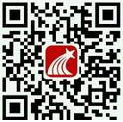 